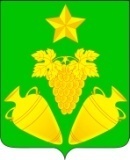 администрация кеслеровского сельского поселения крымского районаПОСТАНОВЛЕНИЕот  17.01.2023                                                              	 №  19  хутор ПавловскийО внесении изменений в постановление администрации Кеслеровского сельского поселения Крымского района от 22 декабря 2020 года № 234 «Об утверждении перечня объектов Кеслеровского сельского поселения Крымского района, в отношении которых планируется заключение концессионных соглашений»В соответствии с Федеральным законом от 06 октября 2003 года № 131-ФЗ «Об общих принципах организации местного самоуправления в Российской Федерации», Федеральным законом от 21 июля 2005 года № 115-ФЗ «О концессионных соглашениях», в целях регламентирования порядка формирования и утверждения перечня объектов муниципального образования, находящихся в муниципальной собственности муниципального образования, в отношении которых планируется заключение концессионных соглашений (далее - Перечень) п о с т а н о в л я ю:1. Внести изменения в постановление администрации Кеслеровского сельского поселения Крымского района от 22 декабря 2020 года № 234 «Об утверждении перечня объектов Кеслеровского сельского поселения Крымского района, в отношении которых планируется заключение концессионных соглашений», изложив приложение к постановлению в новой редакции (Приложение).2. Контроль за выполнением настоящего постановления оставляю за собой.3. Постановление вступает в силу со дня подписания.Глава Кеслеровского сельского поселенияКрымского района                                                 Е.А. Шарганов                                  Перечень объектов, в отношении которых планируется заключениеконцессионных соглашенийГлаваКеслеровского сельского поселенияКрымского района                                                     Е.А. ШаргановПриложениек постановлению администрацииКеслеровского сельского поселенияКрымского района от  17.01.2023  № 19№ п/пНаименование объектаАдрес Технико-экономические параметрыВид работ в рамках соглашения1Нежилое помещение здание магазина  под услуги потребительской сферыКраснодарский край, Крымский район, х. Веселый, ул. Чапаева, 27аплощадь здания 112 кв.м,Реконструкция и эксплуатация